Shaji E-mail: shaji-394569@2freemail.com 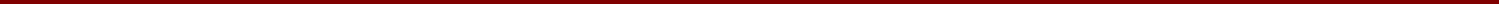 SERVICE MANAGEMENT PROFILECOMMITMENT | QUALITY | INTEGRITY |SAFETYOver 11 years of Safety experience in OMAN [SHELL JV]INDIA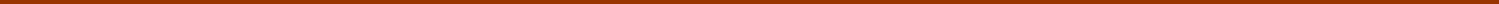 PROFESSIONAL EXPERIENCEIn Mumbai (June 2013 till May 2018)Project Management Senior Analyst (Team Lead)Accountabilities:Project Management.Safety Supervisor for Team.INTERNATIONALPROFESSIONAL EXPERIENCEIITC LLC (Sep 1998 till June 2012)Team Lead –Oman  Member Accountabilities: (Sep 2001 to Feb 2012)Safety Supervisor for Service Desk team. Conducts Internal Audit for Safety.Ensure that Oman LNG [SHELL] policies, procedures and standards are followed.Preparing and maintaining relevant documentations related to HSE.Carry out & record basic assessments of the risks associated with workplace hazards, & recommend suitable control measures.Take account of risks arising from ergonomic factors and ensure that adequate information, training & supervision is provided to employees.Investigate an accident or incident involving injury or damage to determine the causes & take appropriate actions.Prepare and submit Quarterly HSE reportResponsible for meeting contract requirements and obligations e.g. KPI, SLAs, HSE, Omanisation, OPAL etc. Provide regular reports to Client as per contract terms.Conduct regular HSE toolbox meetings, create HSE awareness among team members and attend HSE Workshops/Meetings conducted by OLNG.Supervise the activities of IT Service desk for 500+ staff members of Oman LNGSenior Engineer – Oman, Sept 1998 – Aug 2001Accountabilities:Ensured IT Operations support for Petroleum Development of Oman (PDO) at their Head Office and across various oil rig locations in the desert.EDUCATIONALDiploma in Industrial Electronics, Mumbai UniversityBachelor of Arts (Political Science), Osmania UniversitySafety Certifications:NEBOSH International General Certificate – UK (IGC)Institution of Occupational Safety and Health -UK (IOSH)Post Graduate Diploma in E-Business Management, Welingkar Institute of Management, Mumbai.Post Graduate Diploma in Cyber Security, IMT Ghaziabad.APPRECIATIONS/OTHER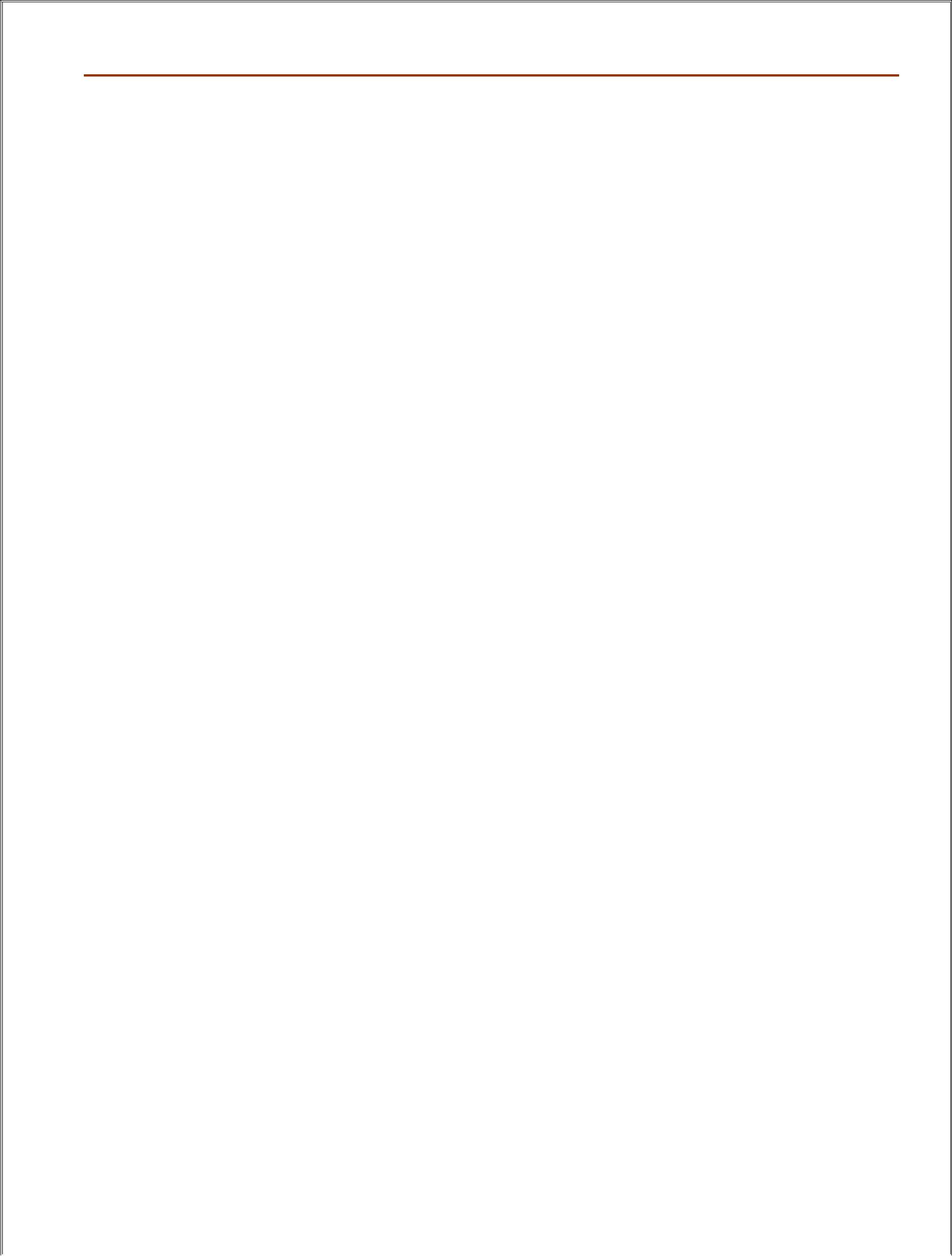 Oman Holdings International, (OHI) Long Service AwardIT SERVICE MANAGEMENTACCENTURE MUMBAI ZONE BADMINTON MEN’S DOUBLES FINALISTS 2013PERSONAL PARTICULARSDate of birth: 04/11/1968Nationality: IndianDriving License: Sultanate of Oman, India.Languages known: English, Hindi, Marathi & Malayalam